Publicado en Murcia el 01/03/2021 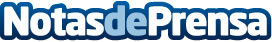 Avanza desplegará más de 200.000 UU.II propias con una inversión de 20 millones de eurosLa comercializadora ampliará su red de cobertura y tiendas en las provincias de Murcia y Valencia. Avanza Fibra se ha convertido en el operador referente de la Región de MurciaDatos de contacto:Ana MartínDtra Comunicación y Marketing Avanza Solutions968710024Nota de prensa publicada en: https://www.notasdeprensa.es/avanza-desplegara-mas-de-200-000-uu-ii-propias Categorias: Telecomunicaciones Murcia E-Commerce http://www.notasdeprensa.es